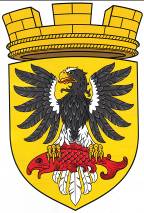                      Р О С С И Й С К А Я   Ф Е Д Е Р А Ц И ЯКАМЧАТСКИЙ КРАЙП О С Т А Н О В Л Е Н И ЕАДМИНИСТРАЦИИ ЕЛИЗОВСКОГО ГОРОДСКОГО ПОСЕЛЕНИЯОт      14. 11.  2018                                                                                       №  1905   -п                                                               г. ЕлизовоРуководствуясь статьями 36, 37 Градостроительного кодекса Российской Федерации, ч.2 ст.7 Земельного кодекса Российской Федерации, Федеральным   законом  от   06.10.2003    № 131-ФЗ   «Об  общих  принципах организации местного самоуправления в Российской Федерации», Правилами присвоения, изменения и аннулирования адресов, утвержденных Постановлением Правительства Российской Федерации от 19.11.2014 № 1221,  в соответствии с Приказом Минэкономразвития России от 01.09.2014 № 540 «Об утверждении классификатора видов разрешенного использования земельных участков», Уставом Елизовского  городского поселения, согласно Правилам землепользования и застройки Елизовского городского поселения Елизовского района Камчатского края, принятых Решением Собрания депутатов Елизовского городского поселения от 07.09.2011 № 126, на основании заявления Лебедевой С.Ю. – правообладателя  квартиры в многоквартирном доме по ул. Нагорная № 30 в г. Елизово,    ПОСТАНОВЛЯЮ:Уточнить земельному участку с кадастровым  номером   41:05:0101003:473, расположенному в границах территориальной зоны  застройки среднеэтажными и многоэтажными жилыми домами (Ж 3) вид разрешенного использования:  с  «для строительства 48-кв жилого дома» - на «среднеэтажная жилая застройка» (код по Классификатору – 2.5). Присвоить адрес  земельному участку с кадастровым номером 41:05:0101003:473: Россия, Камчатский край, Елизовский муниципальный район, Елизовское городское поселение, Елизово г., Нагорная ул.,30. 3.  Управлению делами администрации Елизовского городского поселения опубликовать (обнародовать) настоящее постановление в средствах массовой информации и разместить в информационно - телекоммуникационной сети «Интернет» на официальном сайте  администрации Елизовского городского поселения.4.    Направить данное постановление в филиал ФГБУ ФКП Россрестра по Камчатскому краю для внесения изменений уникальных характеристик объекта недвижимого имущества.  5.    Контроль за исполнением настоящего постановления возложить на  руководителя Управления архитектуры и градостроительства администрации Елизовского городского поселения.Глава администрацииЕлизовского городского поселения                                                Д.Б. Щипицын